Czajka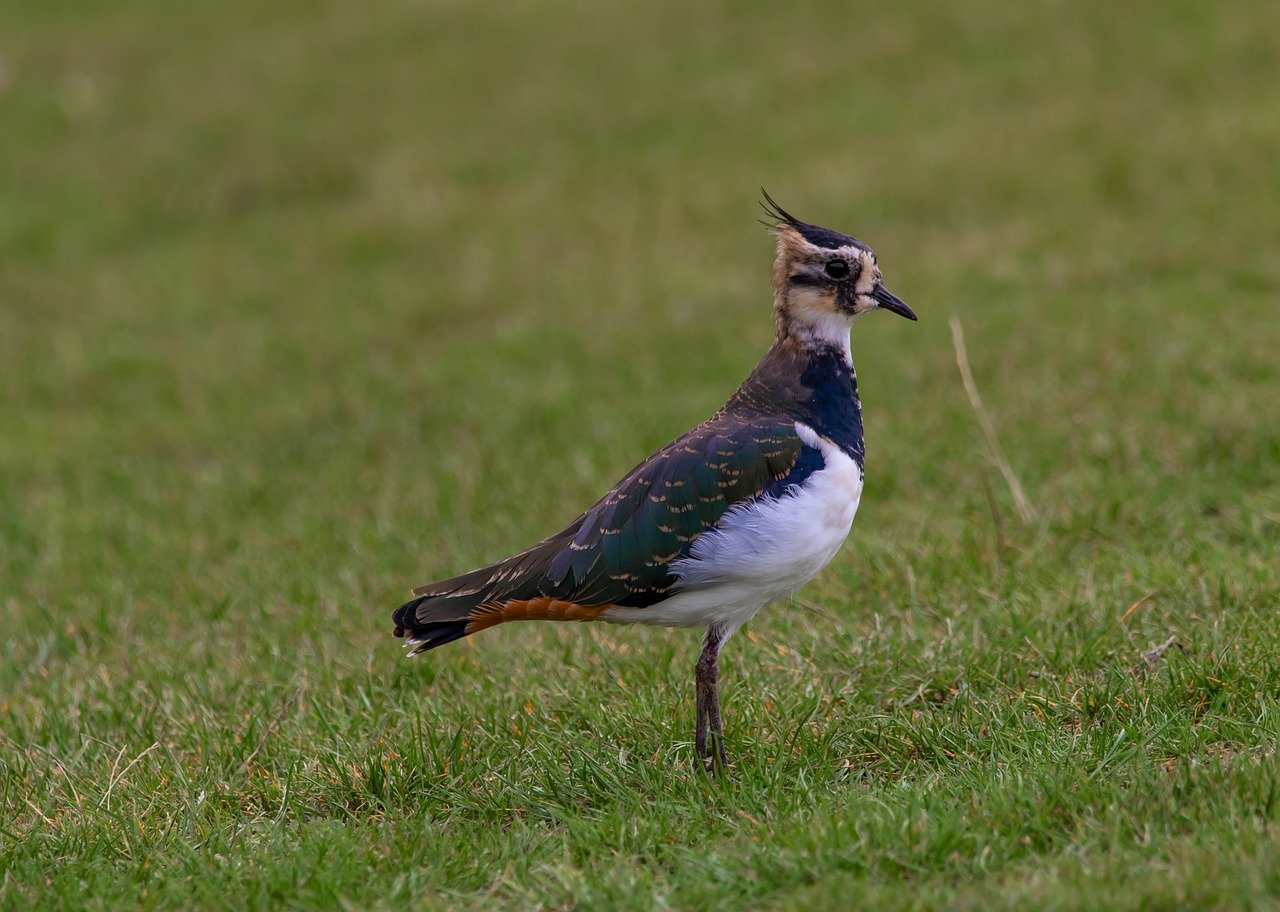 Jerzyk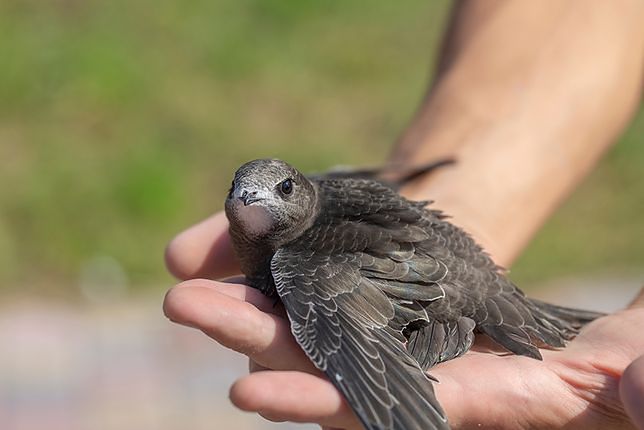 Słowik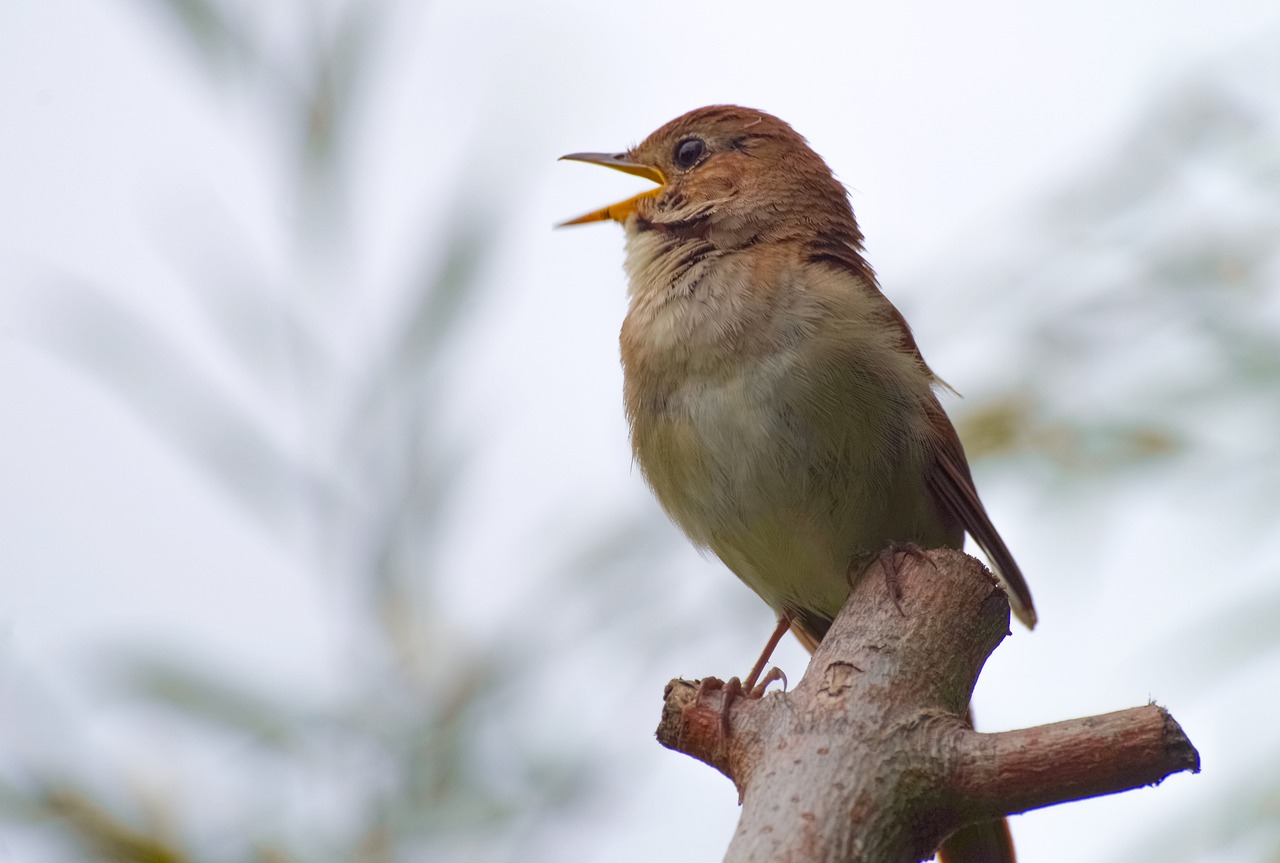 Szpak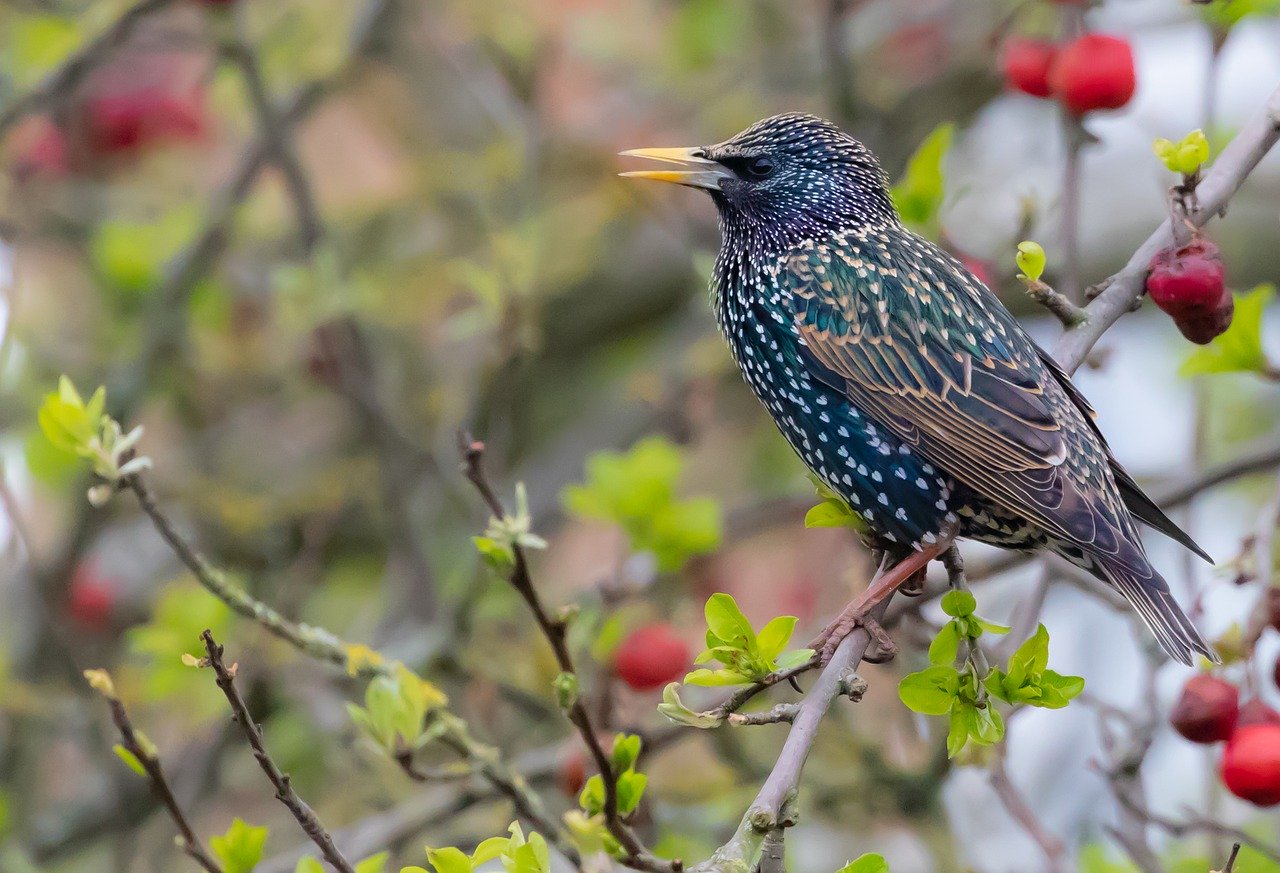 Skowronek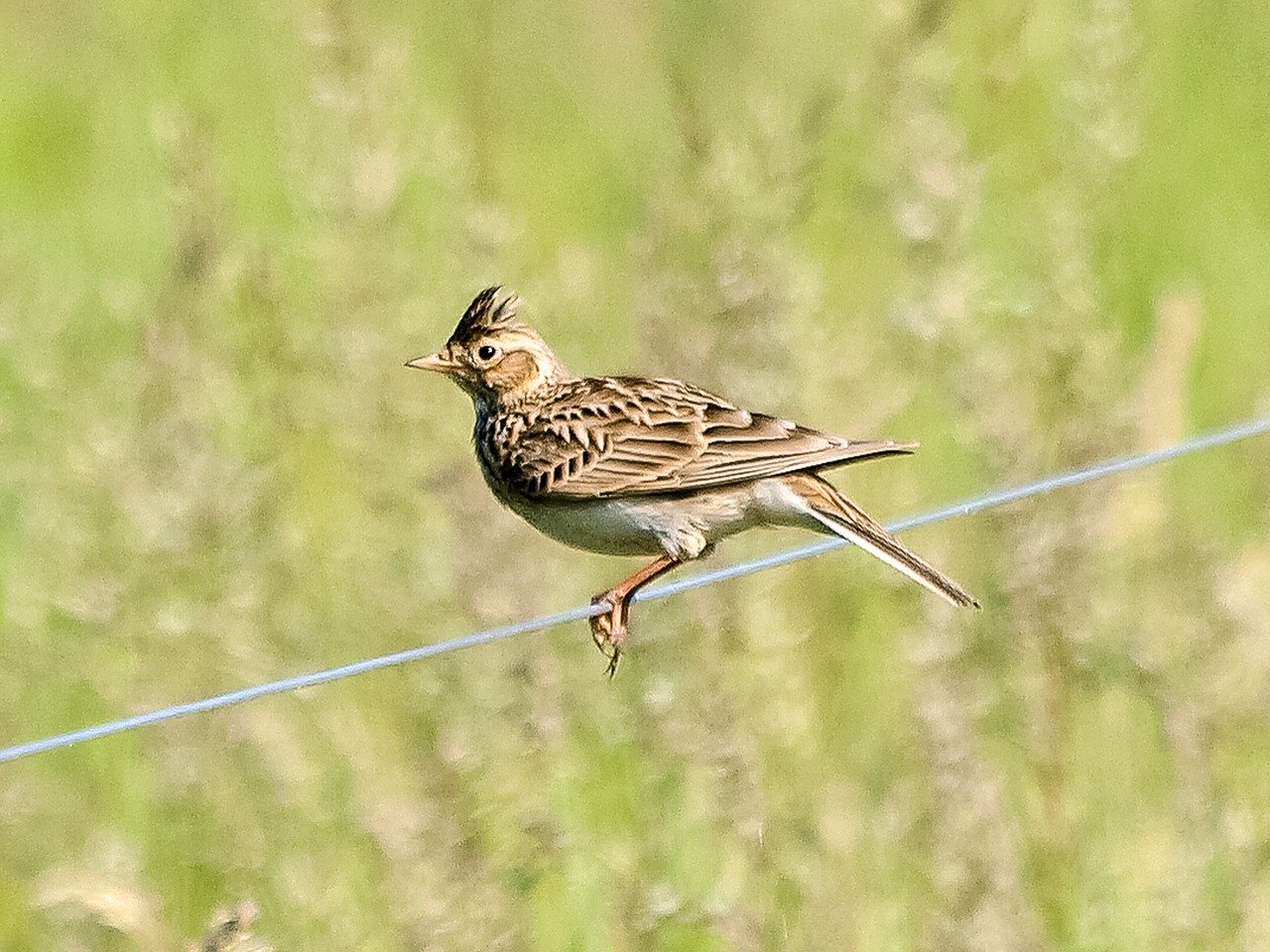 Żuraw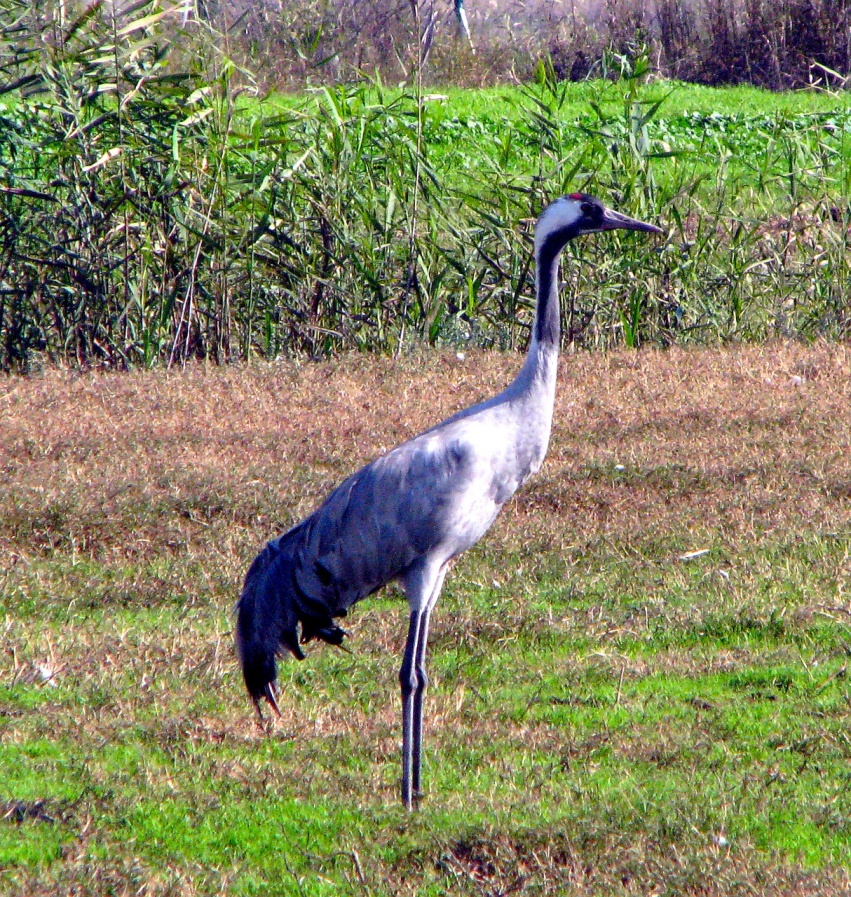 Jaskółka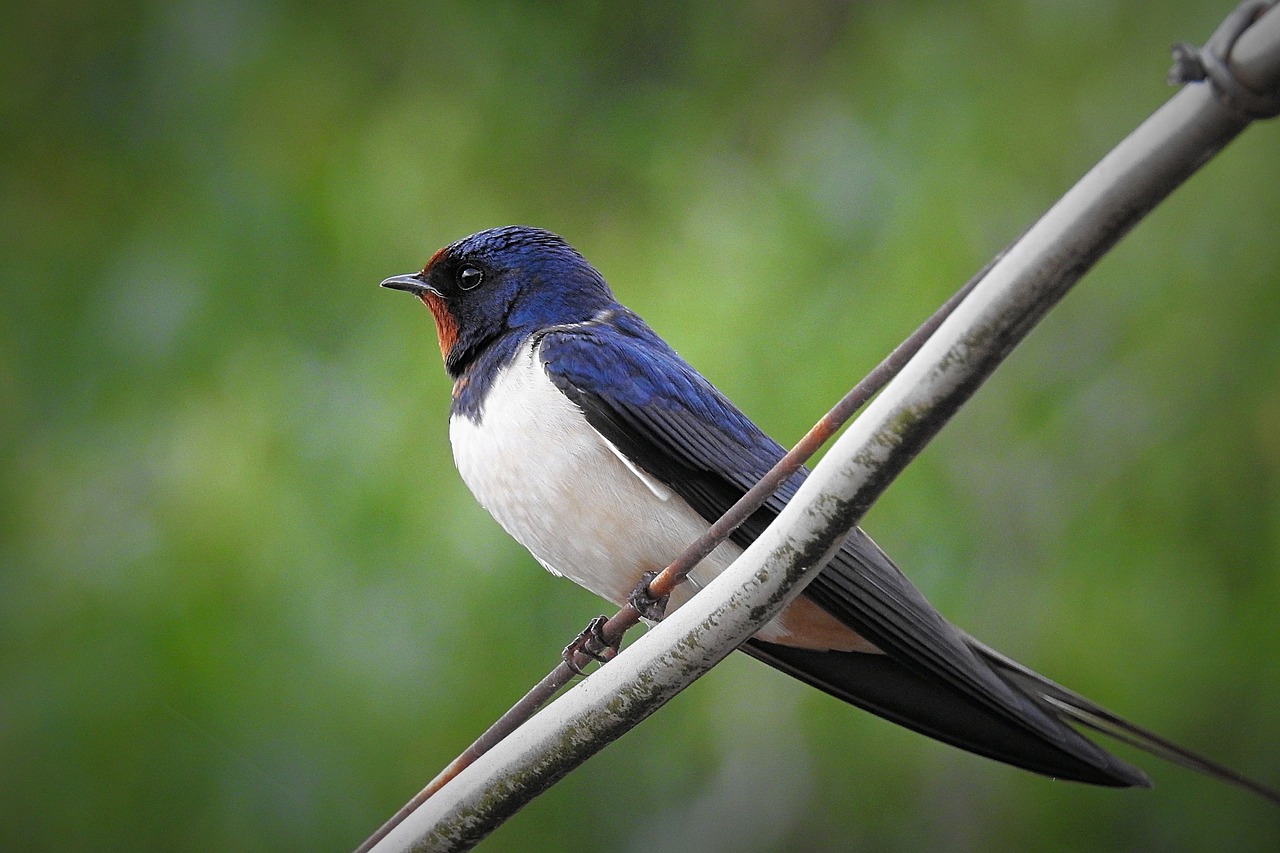 Bocian biały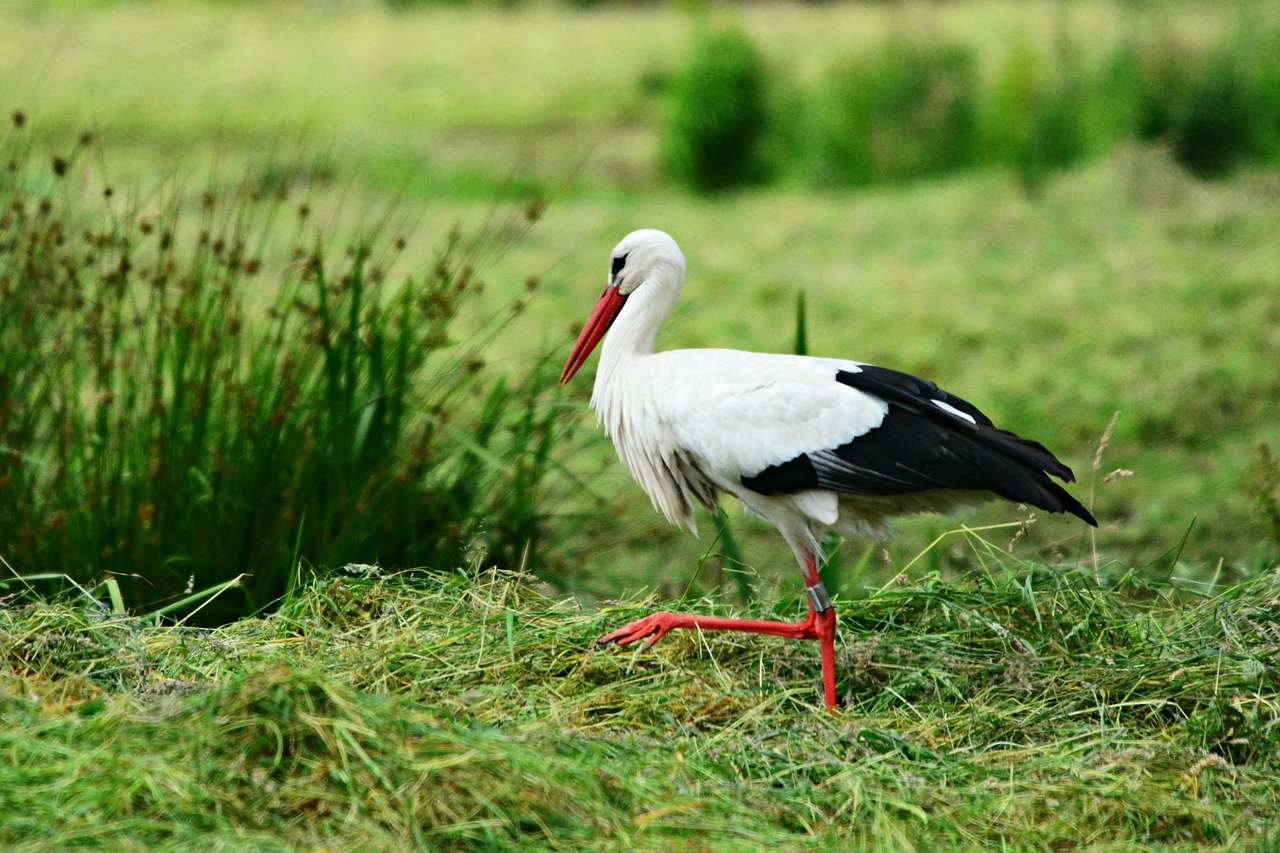 